(imię i nazwisko)	(miejscowość, data)……………………………………………………..
(adres zamieszkania)………………………………………………………

………………………………………………………
(nr telefonu)*……………………………………………………….
(nr siedziby stada)	Powiatowy Lekarz Weterynarii 	w Kamiennej Górze 	ul. Wałbrzyska 2 C, 	58 – 400 Kamienna Góra  	tel./fax 75 743 0 264/75 744 74 43WNIOSEK 
Wniosek o wydanie decyzji o statusie stada bydła dla nowo zarejestrowanego gospodarstwaNa podstawie art. 5 ustawy z dnia 11 marca 2004 r o ochronie zdrowia zwierząt oraz zwalczaniu chorób zakaźnych zwierząt (Tekst Jednolity Dz. U. z 2018 r. poz. 1967), w związku z Rozporządzeniem Ministra Rolnictwa i Rozwoju Wsi z 27 czerwca 2005r w sprawie szczegółowych wymagań weterynaryjnych niezbędnych do uzyskania i zachowania stada lub gospodarstwa za urzędowo wolne od chorób zakaźnych (Dz. U. Nr 126, poz. 1058) oraz art. 104 ustawy z dnia 14 czerwca Kodeks postępowania administracyjnego (Tekst jednolity Dz. U. 2018 poz. 2096 z późn. zm.)Zgłaszam zamiar prowadzenia działalności nadzorowanej polegającej na utrzymaniu zwierząt gospodarskich
z gatunku bydło w liczbie ............................. sztuk w celu umieszczenia na rynku tych zwierząt lub produktów pochodzących od tych zwierząt.Stado utrzymywane jest w:……………………………………………………………………………………………………………………………..
( podać adres utrzymywania stada bydła)Jednocześnie proszę o wydanie decyzji dotyczącej statusu stada bydła w zakresie gruźlicy, brucelozy i 
enzootycznej białaczki bydła.W załączeniu: Dowód wpłaty opłaty skarbowej 10,00 zł za wydanie jednej decyzji administracyjnej.Kopie decyzji administracyjnych dotyczących statusu stad, z których pochodzi bydło.Zaznacz sposób odbioru dokumentacji: 
PocztąOsobiście 
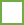    * Wyrażam zgodę na przetwarzanie moich danych osobowych w zakresie numeru telefonu do celów kontaktowych      Tak		Nie  ………………………………………………………………………………………
 (Pieczęć i podpis wnioskodawcy lub osoby reprezentującej wnioskodawcę)Zgodnie z art. 13 Rozporządzenia Parlamentu Europejskiego i Rady (UE) 2016/679 z dnia 27 kwietnia 2016 r. w sprawie ochrony osób fizycznych w związku z przetwarzaniem danych osobowych i w sprawie swobodnego przepływu takich danych oraz uchylenia dyrektywy 95/46/WE (Dz. Urz. UE. L Nr 119, str. 1 z późn.zm.) informuję, że:1.Administratorem Pani/Pana danych jest Powiatowy Lekarz Weterynarii z siedziba w Kamiennej Górze przy ul. Wałbrzyskiej 2c;2.W sprawach związanych z Pani/Pana danymi osobowymi proszę kontaktować się z Inspektorem Ochrony Danych (IOD): iod@piwkamiennagora.pl3. Pani/Pana dane osobowe przetwarzane będą w celu realizacji ustawowych zadań urzędu - na podstawie Art. 6 ust. 1 lit. c ogólnego rozporządzenia o ochronie danych osobowych z dnia 27 kwietnia 2016 r. - w szczególności w celu realizacji ustawowych zadań Inspekcji Weterynaryjnej oraz art. 6 ust.1 lit. a RODO - osoba, której dane dotyczą wyraziła zgodę na przetwarzanie swoich danych osobowych w jednym lub większej liczbie określonych celów – zgoda dotyczy numeru telefonu,4. Pani/Pana dane osobowe przechowywane będą przez okres wskazany w przepisach prawa.5.Ma Pani/Pan prawo do: dostępu do treści swoich danych; żądania sprostowania lub usunięcia swoich danych; żądania ograniczenia przetwarzania; przeniesienia swoich danych; wniesienia sprzeciwu; cofnięcia zgody na przetwarzanie, jeśli dokonuje się ono na podstawie dobrowolnej zgody (nie wpływa to wszakże na legalność przetwarzania danych między udzieleniem zgody a jej cofnięciem).6.Ma Pani/Pan prawo do wniesienia skargi do Prezesa Urzędu Ochrony Danych, gdy uzna Pani/Pan, że przetwarzanie dotyczących Pani/Pana danych osobowych narusza przepisy ogólnego rozporządzenia o ochronie danych osobowych z dnia 27 kwietnia 2016 r 7.Pani/Pana dane nie będą przetwarzane w sposób zautomatyzowany i nie będą poddawane profilowaniu, nie będą przekazywane poza Europejski Obszar Gospodarczy8.Podanie Pani/Pan danych osobowych jest dobrowolne, jednak obligatoryjne w zakresie wymaganym ustawodawstwem Inspekcji Weterynaryjnej.Załącznik ZAK – 4/ Zał. Nr 1Załącznik ZAK – 4/ Zał. Nr 1